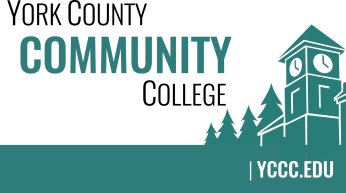 Strategic Planning CommitteeTuesday: April 25, 20172:30 – 4:00 in the Clocktower Conference RoomAGENDA1. Call to order and roll call2. Approval of meeting notes from Meeting #5 (3/2/2017)3. Review and approval of agenda4. Updates4.1	ATD / President’s benchmark draft data4.2	Final College Council meeting – SPC report4.3	NEASC Reaccreditation Team – Standard 1 (Mission & Purpose) and Standard 2 (Planning & Evaluation)5. Old business 6. New business	6.1 	Share and review the actions/initiatives draft (D, A)	6.2	Tasks for 2017-2018 Committee, including the vision statement7. Announcements8. Public Comment 9. Adjournment Note:  In keeping the College Council’s Agenda practices, agenda items are coded as follows:  A= Action Item; C= Committee Report; D= Discussion; I= Information